Tools for Effective Performance Management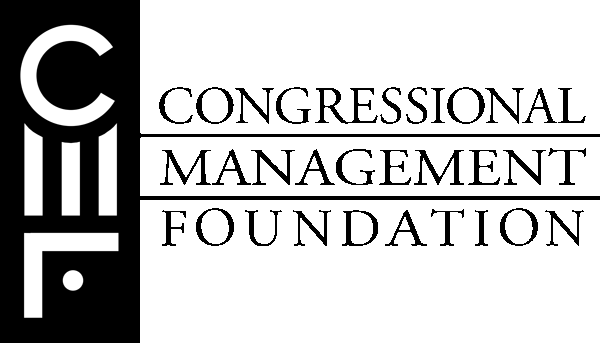 TABLE OF CONTENTSHOW TO GET THE MOST FROM THE FORMAL REVIEW PROCESSHow to Get the Most from the Formal Review ProcessThe performance review, potentially the most powerful tool at a manager’s disposal, is remarkably under-utilized. On the Hill, in particular, it can be difficult to set time aside to have the type of thoughtful discussion a review requires.  In addition, Hill managers are often reluctant to “judge” another person, especially if that person is likely to disagree strongly. It’s often easier to sidestep the real issues and simply go through the motions.This is unfortunate. The performance review is one of the few times when both manager and employee can count on having the full attention of the other person. What better time to lay out those issues that really matter to both of them?Allow plenty of time before the review for each of you to step back, to think about what’s happened during the review period, and to figure out what each of you wants the future to look like.To prepare the other personExplain the purpose of the review, the intended outcomes, and how the collaborative process will work.If you want the person being reviewed to solicit feedback from constituents and/or co-workers, agree on the process to follow and the people to be contacted. Often the people who interact with the person daily are in the best position to evaluate strengths and shortcomings. Be sure to allow enough time for the person to collect this information.Clarify how you and the person being reviewed will use input from others.Guidelines for using input from others:Any input you use should be input you have brought up with the person in earlier discussions.Any input you happen to hear that you haven’t previously shared with the other person should be set aside and used later for developmental purposes.Specify the areas you want the other person to cover in his or her self-evaluation. To prepare yourselfGather information:Review information about the person’s performance that you have gathered and shared throughout the review period.Review any quantifiable data concerning results achieved toward pre-established goals, priorities, and standards (e.g., volume of work completed, accuracy rates, deadlines met).Review any notes you may have made to yourself throughout the year.Note specific situations in which the individual was particularly 
effective or ineffective in accomplishing organizational or group goals.Review feedback from constituents and co-workers.Note specific skills, knowledge, or perspectives the employee used in accomplishing results.To prepare your core messageSelect the major responsibilities that you want to focus on in the review.Identify two or three competencies and/or areas for improvement or learning.  Consider the person’s key interests and developmental needs, as well as the organization’s strategic needs.Organize specific examples to illustrate competencies or areas for improvement.Experienced leaders say:“This is your chance to help the other person focus on the most critical aspects of his or her performance. Don’t confuse matters by presenting too much information on too many separate topics.”To prepare for sharing your perspectiveDetermine how you will link your comments on major responsibilities to the core points of your message.Identify potential areas of agreement and disagreement.  Consider how the person may react to the areas of disagreement and think through how you will respond.Assemble specific examples to support your points.SIX KEY ACTIONS TO PREPARE FOR THE REVIEWKey Action 1 – Prepare for Focused Discussion……….…...…page 6Key Action 2 – Set Expectations for Discussion………………page 7Key Action 3 – Invite Staff to Share Self-Assessment……..…page 8Key Action 4 – Give Your Perspective………………………..page 9Key Action 5 – Jointly Determine Next Steps……..…………page 10Key Action 6 – Summarize Core Points……………………...page 10Key Action 1Prepare yourself and the other person for a focused discussion.Prepare the other person sufficiently in advance of the discussion. Have you:Given the other person enough time to prepare the self-assessment?  Decided what you will tell the person regarding the purpose of this performance review, why the review is important, what outcomes you would like, and why you need his or her active participation in the review process?  Agreed on the process to follow and the people to be contacted if the person is going to be gathering feedback from customers and/or co-workers?  Identified and provided a list of the questions you’d like the person to answer as part of his or her self-evaluation?For example:In your view, how do your responsibilities support the organization’s strategy?What do you consider your most important contributions and accomplishments during the performance period?What competencies (skills, knowledge, or perspective) have been most important in achieving those accomplishments?What feedback have you received from co-workers and/or customers? What do you need to do in order to enhance your performance further?How satisfied are you with your accomplishments during the performance period?What have you learned that can be applied in the future? How have I helped your performance during this performance period? What else could I have done? Key Action 2Begin the session by setting expectations for your discussion.Experienced leaders say:“Explaining what will—and won’t—happen helps put the other person at ease. It can also forestall discussions that might throw the review off track. So, for example, if you don’t intend to discuss salary or ratings during the review, make that clear at the beginning.”Review the purpose of the discussion. State the desired outcomes of the discussion—for example, a general understanding of how both you and the other person see that person’s performance and, in addition, a plan for next steps.Review the agenda: the other person’s self-assessment, your perspective, and next steps.A Word about Ratings, Rankings, and RaisesIn some organizations, the performance review is officially linked to pay increases or to required rating or ranking systems. Awareness of these links can distract the other person from participating fully in the session. To eliminate or minimize these distractions, find out if it’s possible to set aside discussion of pay increases, rating, or ranking for another meeting. If this isn’t possible, clearly establish the exact point at which you will discuss these topics.Key Action 3Invite the person to share his or her self-assessment.Ask the person to give the highlights of his or her self-assessment.    Listen carefully and non-defensively; take notes.  Save your comments for later, when you offer your own evaluation.  Ask questions to understand fully and to gather information to support the core points of your message. Possible questions include:How did you accomplish what you did?What did you learn in the process?What factors contributed to your success?What kept you from reaching your goal in that area?Looking back, what would you have done differently?Do you see any pattern in what happened?What do you think others would say about what happened?Experienced leaders say:“If the other person isn’t prepared, postpone the session if you can. Otherwise the review will become your session, you’ll do most of the talking, and the other person will be unlikely to take much responsibility.”Key Action 4 Give your perspective on the other person’s performance.Focus on the core points you identified in Key Action 1, linking your comments to them.  Don’t read your evaluation or bring up every detail.  Limit your points to the key ideas you want the other person to walk away with.Begin with areas of agreement.  Highlight those that support the core points of your message.Move on to areas of disagreement, proceeding from minor to major disagreements. To resolve major disagreements:Stick to the facts—both yours and the other person’s.Bring up only those disagreements that relate to your core points. If a disagreement isn’t important, don’t mention it.Relate the disagreement back to the other person’s goals or purposes, rather than to your opinion or to the way you would have handled a situation.Relate the disagreement to the organization’s goals and strategies.Ask the other person to break the disagreement down into its component parts so you can discuss each one separately.Keep an open mind and be ready to revise your own opinion if that seems warranted. Strive for insight, not indictment.If the discussion comes to a standstill, schedule another session at a later time.Key Action 5Jointly determine the next steps.Recap the opportunities for improvement and learning discussed during the review. Relate them to your core points.Agree on next steps. These might include:Training or other developmental opportunitiesNew or expanded assignmentsWays you will support the other personThe setting or revising of specific or ongoing performance goals Key Action 6	Summarize the core points of your messageAsk the other person to summarize the main points covered in the discussion. If necessary, restate the core points of your message. Recognize the individual’s contribution, expressing in concrete terms how his or her work is making a difference. Express your confidence in the person’s future performance. Offer your continued support.SAMPLE EVALUATION FORMSSample 1 – Goal-Oriented Performance Evaluation………….…page 12Sample 2 – Weighted Trait and Skill Performance Evaluation…page 13Sample 3 – Goal and Skill Performance Evaluation……………page 16SAMPLE 1Goal-Oriented Performance Evaluation1)	 What are the key strengths you bring to your job?2)	Over the past year, what do you see as your most significant accomplishments to the goals of the office?  3)	What were your major work priorities or goals for this year (either established by Member or expectations that you set for yourself)?  How well did you do in meeting these priorities or expectations?What could you have done to better meet these priorities?What could the office have done to better support your efforts to meet these priorities?What ideas or projects did you propose and/or initiate over the past year?5)	What were your greatest disappointments or sources of dissatisfaction over the past year?6)	What are your weaknesses or areas for improvement that you would like to work on next year?7)	What support do you need from the office (Member, Chief of , other staff, or other resources) to assist you in improving your performance in these areas?8)	How can the office promote your overall professional and personal development in the coming year?What changes, if any, would you like to discuss in your job or your overall role in the office?10)	What performance goals or work priorities would you like to establish for next year?SAMPLE 2Goal and Skill Performance EvaluationThe form has two major parts: Goals (what was accomplished) and competencies (how it was accomplished)What competencies helped you achieve your goals? (e.g. writing skills, communication, problem solving, interpersonal skill, creating a team, analysis, planning, motivating others, perseverance, priority setting, time management, listening, learning on the fly, innovation management, integrity, assertiveness, creativity, conflict management, compassion, boss relationships and fairness to direct reports)  These are some of the competencies that can help you succeed or cause you to fail.  What are the most important 5-7 competencies for success on this job?Looking at both objectives and how they were accomplished, what is your overall rating of this person? (1-5)In general, why did you rate the person the above score?HOW TO DEAL WITH DIFFERENT TYPES OF PERFORMERSSub-Par Performers……………………………………page 19Star Performers………………………………………..page 21Solid Performers………………………………………page 23Questions in Dealing with Sub-par Performers1.   What problems do you have with sub-par performers?2.   How can you overcome these problems?3.   How do you reward sub-par performers?How do you discipline them?How do you motivate them?What are the things they do well?  Do poorly?  How can you help them on the things they do poorly?Ideas to Help in Dealing with Sub-par PerformersDo they know they are a problem?  Have you told them?You need to be specific, descriptive and behavioral with them. Tell them what the problem is and what it will look like if they are successful.If they are really a problem, put them on a PIP (performance improvement plan). The plan will tell them:What the problem is;What it will look like if they do the job well;The action steps for improving;A time frame for improving;and the consequences if they do not improve.  Reward them for doing it right.  Take further action if they do not sufficiently improve performanceQuestion:  How much time are you willing to spend on them if they don’t want to do the job?  If they want to do the job, you should work with them.  But remember your time issues and where you will get the biggest bang for you buck.Bottom line: If they are not doing the job:Put them on a PIP.  If they don’t improve, get rid of them if you can.If you can’t fire them, find something they can do more proficiently.Questions in Dealing with Stars1.What issues do you want to raise with your stars  (during the year and at appraisal time)?2. How can you help them with these issues? 3.What are the best ways to reward stars? 4.What are the best ways to retain them?5. How do you motivate stars?Ideas to Help in Dealing with StarsTell them how well they are doing and how much they are appreciated.  For the most part, it is the stars that make your office function well.Utilize these people to their fullest potential.  Remember if your stars are engaged to their fullest potential, your office will be running at very high efficiency.  This is where you get maximum leverage.  A few outstanding people will do more for your effectiveness than 10 solid employees!Decide on the specific rewards you believe will be appreciated by the person.  If it is more money, give them a significant salary increase and/or bonus.  What else would the person like?  (e.g., a personal thank you from the Member)?Find ways to better utilize their strengths and promote their development. Have them develop a development plan and discuss training that might help.Look for ways to increase responsibilities or enlarge the job to make it more   challenging and rewarding. Look for ways you can use their strengths to help other staff or address other office problems or opportunities.Develop career paths for your stars so they have a sense of where the job may take them and how you intend to help them get there.Help them learn from their experiences.  Ask them not only what they learned but how they learned it and how they are going to apply it in other situations.  (I learned that if I really listen and don’t stand there figuring out what I am going to say, I understand what the other person is saying much better and I almost never misinterpret.)  If they (or you) do this on a regular basis, they will move ahead much faster in their learning.Have them mentor another employee.Questions in Dealing with Solids1.  How do you motivate solids?2. What are your biggest issues with solids?3. What are the best ways to reward and retain them?4. What problems do they have?5. How can you overcome these problems?Ideas to Help in Dealing with SolidsTell them how well they are doing.  Give them more positive feedback.They may be able to take on more in the areas they are good at.Typically they can handle other projects that are in the same kinds of areas.They may not do as well in completely new areas.Help them become better learners and help them learn from their experiences.They might be good mentors.7.   What motivates solids may be different than what motivates stars.SectionPageHow to Get the Most from the Formal Review Process2Six Key Actions to Prepare for the Review 5Sample Forms11How to Deal with Different Types of Performers27What were the top 5 objectives/priorities/job responsibilities?What was the goal?What did you accomplish?1.2.3.4.5.CompetencyWhy it contributes to success on the jobWhat did you accomplish?1.2.3.4.5.6.7.